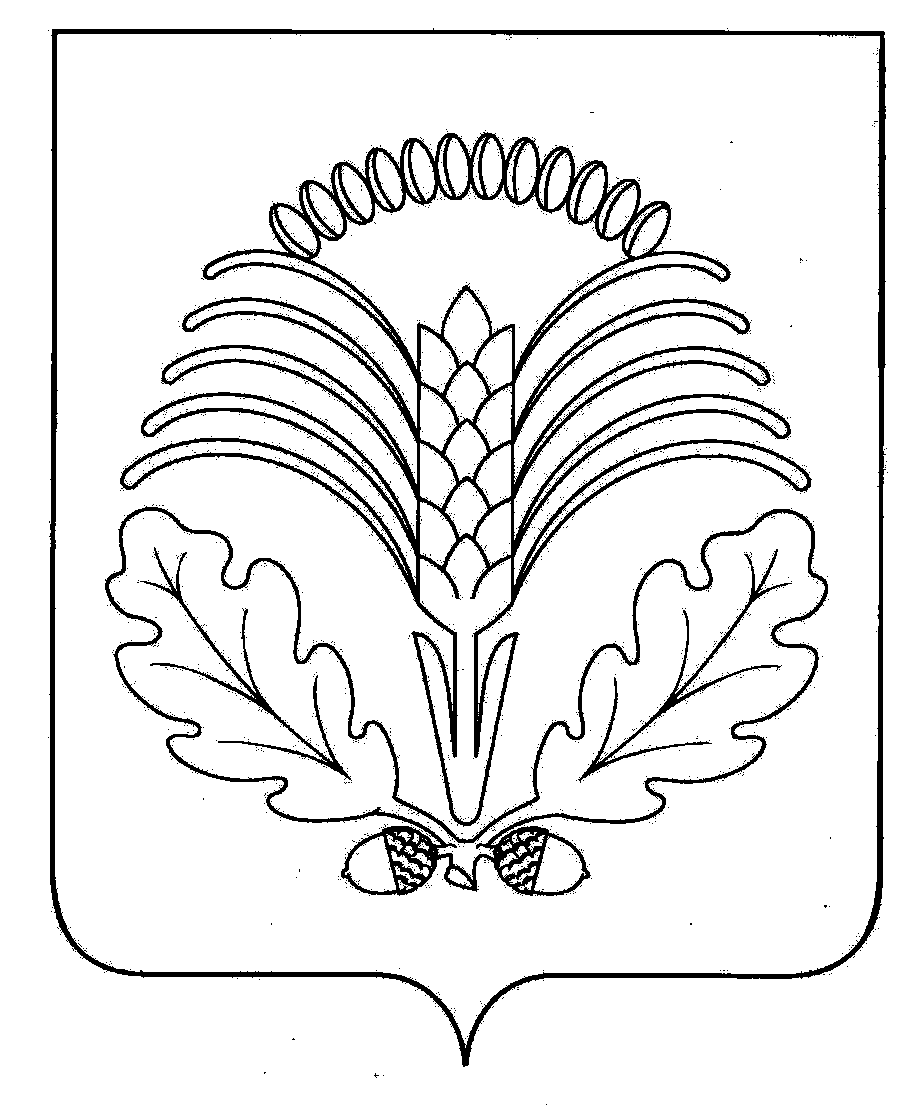 АДМИНИСТРАЦИЯГРИБАНОВСКОГО МУНИЦИПАЛЬНОГО РАЙОНАВОРОНЕЖСКОЙ ОБЛАСТИП О С Т А Н О В Л Е Н И Еот 27.03.2018г. № 132                      п.г.т.  ГрибановскийВ целях  приведения  муниципального  правового  акта  в соответствие  с действующим  законодательством, актуализации сведений,  руководствуясь  Федеральным  законом  от 27.07.2010 №210-ФЗ «Об   организации  предоставления  государственных  и муниципальных  услуг», постановлением  администрации  Грибановского  муниципального  района  Воронежской  области   от  22.04.2015г  № 279   «О  порядке   разработки   и утверждения  административных  регламентов  предоставления   муниципальных   услуг    на    территории    Грибановского муниципального района Воронежской области»,  администрация Грибановского  муниципального  района  Воронежской области п о с т а н о в л я е т:1. Внести в административный регламент администрации  Грибановского муниципального района Воронежской области по предоставлению муниципальной услуги «Предоставление в собственность, аренду, постоянное (бессрочное) пользование, безвозмездное пользование земельного участка, находящегося в муниципальной собственности без проведения торгов» утвержденный постановлением администрации Грибановского муниципального района от 29.02.2016г. № 64 следующие изменения:1.1. В подпункте  1.3.2. пункта 1.3. раздела 1, подпункте 2.14.2.  пункта 2.14. раздела 2 и в пункте 1 приложения № 1 к административному регламенту официальный сайт администрации Грибановского муниципального района в сети Интернет изложить в следующей редакции: «http://gribmsu.ru/».2. Настоящее постановление разместить на официальном сайте администрации Грибановского муниципального района Воронежской области в сети «Интернет».3. Контроль за исполнением данного постановления возложить на заместителя главы администрации муниципального района Тарасова М.И.И.о. главы администрациимуниципального района                                                                      Д.А. ШевелаО внесении  изменений  в административный регламент администрации Грибановского муниципального района Воронежской области по предоставлению муниципальной услуги «Предоставление в собственность, аренду, постоянное (бессрочное) пользование, безвозмездное пользование земельного участка, находящегося в муниципальной собственности без проведения торгов»     утвержденный          постановлениемадминистрации          Грибановского  муниципального                     района  Воронежской          области            от 29.02.2016г № 64